PUBLIC UTILITY COMMISSIONPublic Meeting held November 19, 2015Commissioners Present:Gladys M. Brown, ChairmanJohn F. Coleman, Jr., Vice ChairmanPamela A. WitmerRobert F. PowelsonAndrew G. PlaceSHORT FORM ORDERBY THE COMMISSION:Before the Commission for consideration and disposition is the Petition for Reconsideration (Petition) filed by Verizon Pennsylvania LLC (Verizon PA) on November 5, 2015, relative to the Commission Order entered on October 22, 2015, at these dockets.Pursuant to Rule 1701 of the Pennsylvania Rules of Appellate Procedure, Pa. R.A.P. Rule 1701, the Commission must act to grant a petition for reconsideration within 30 days of the date of entry of the order for which reconsideration is sought or otherwise lose jurisdiction to do so if a petition for review is timely filed.  The 30-day period within which the Commission must act upon this Petition in order to preserve jurisdiction ends on November 21, 2015.  Accordingly, we shall grant reconsideration of the October 22, 2015 Order, within the meaning of Pa. R.A.P. Rule 1701(b)(3), pending review of, and consideration on, the merits of the Petition; THEREFORE,IT IS ORDERED:1.	That reconsideration of the October 22, 2015 Order at the captioned dockets is granted, within the meaning of Pa. R.A.P. Rule 1701(b)(3), pending review of, and consideration on, the merits of the Petition for Reconsideration.  							BY THE COMMISSION,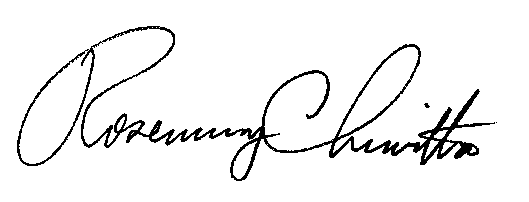 							Rosemary Chiavetta							Secretary(SEAL)ORDER ADOPTED:  November 19, 2015ORDER ENTERED:  November 19, 2015M-2015-2464294         M-00011468PMO III – Administrative and Process Changes (Folder 19)M-2015-2464294         M-00011468PMO – Performance Metrics & Remedies (Folder 19)M-2015-2464294         M-00011468